ITV DE TRABAJOS ESCRITOS 1. Autoevaluación		2. Evaluación del profesor 		3. Acuerdos de mejora* Si el contenido no es correcto, el trabajo no estará superado.EvaluaciónEvaluaciónEvaluaciónAlumnoAlumnoAlumnoAlumnoAlumnoAlumnoAlumnoAlumnoAlumnoAlumnoProfesorProfesorProfesorProfesorProfesorProfesorProfesorProfesorProfesorProfesorProfesorNombre del trabajoNombre del trabajoNombre del trabajo1234567891012345678910DATOS PERSONALESPortada: tiene los datos personales, los datos del colegio y el título; y contraportada (en el caso de que sea necesario)Portada: tiene los datos personales, los datos del colegio y el título; y contraportada (en el caso de que sea necesario)EXTERIORUso de funda transparente para entregar el trabajoUso de funda transparente para entregar el trabajoEXTERIORMárgenes superior, inferior, izquierdo, derecho e interior.Márgenes superior, inferior, izquierdo, derecho e interior.EXTERIORLimpieza y letra legible.Limpieza y letra legible.EXTERIORPáginas ordenadasPáginas ordenadasINTERIORÍndice y/o título del temaÍndice y/o título del temaINTERIOROrtografía (bien si hay menos de 10 faltas)Ortografía (bien si hay menos de 10 faltas)INTERIORContenido: se corresponde con lo que se pide, está completo  y es coherente con el objetivo.Contenido: se corresponde con lo que se pide, está completo  y es coherente con el objetivo.Tu trabajo escrito…Tu trabajo escrito…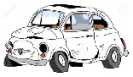 Tu trabajo escrito…Tu trabajo escrito…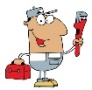 Tu trabajo escrito…Tu trabajo escrito…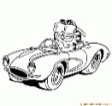 Nombre de los trabajosAcuerdos de mejora12345678910